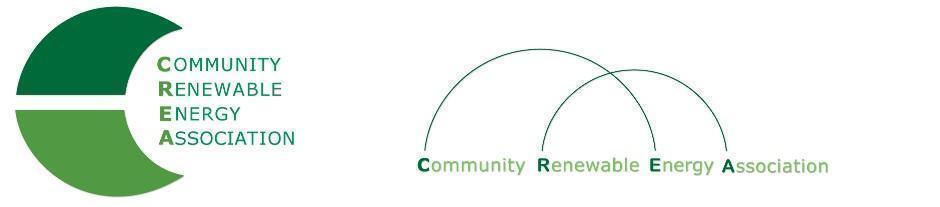 www.community-renewables.orgAnnual Meeting AgendaTuesday November 16, 2021: 10am-1:00pm Graduate Eugene Hilton: Wilder Room66 E 6th Ave., Eugene, OR  97401OR Via Zoom:https://us06web.zoom.us/j/88286066817?pwd=UEtyc0VYUjNxc2JndWRBT1loVXROUT09Meeting ID: 882 8606 6817Passcode: oeUq0pXVFind your local number: https://us06web.zoom.us/u/k3WYA5YydCall to Order/Open Agenda - CREA Executive Chair, Commissioner Perkins          10:00am                         -  Roll Call/Introductions/Time set aside for issues not presented on the agendaBusiness Meeting  – Chair Perkins                                                                                  10:15am                                  - Approve Minutes of Annual Meeting: November, 2020	           - Accept Financials 	           - Executive Committee Elections                         - Join Condon Chamber of CommerceSmall Scale RE Study - John Cromwell, Sr. Energy Policy Analyst for ODOE             10:30am       4.    RTO Study Workgroup Report - Oriana Magnera, VERDE NW                                   11:00am       5.    ODFW Siting Guidelines - Sarah Reif, Energy Coordinator for ODFW                        11:15am       6.    RNW Activities -  Diane Brandt, Oregon Policy Mgr for Renewable NW                   12:00pm                                              7.    Legislative Update - Amanda Dalton (Dalton Advocacy), Mallorie Roberts (AOC)  12:30pm                                                     LUNCH SERVICE also at 12:30pm                                                                                                                                                                      8.    Adjourn - Chair Perkins								     1:00pm